АДМИНИСТРАЦИЯ МУНИЦИПАЛЬНОГО ОБРАЗОВАНИЯ АПШЕРОНСКИЙ РАЙОН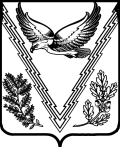 ПОСТАНОВЛЕНИЕ               от     04.08.2023                                                        №     692    .г. АпшеронскОб утверждении Порядка оказания единовременнойматериальной помощи гражданам Российской Федерации,являющимся собственниками жилых помещений,поврежденных в результате чрезвычайной ситуации,вызванной опасными гидрометеорологическимиявлениями на территории Черниговскогосельского поселения Апшеронского района03 августа 2023 годаВ соответствии с пунктом 2 статьи 11 Федерального закона от 21 декабря 1994 года № 68-ФЗ «О защите населения и территорий от чрезвычайных ситуаций природного и техногенного характера», Законом Краснодарского края от 13 июля 1998 года № 135-КЗ «О защите населения и территорий Краснодарского края от чрезвычайных ситуаций природного и техногенного характера», постановлением администрации муниципального образования Апшеронский район от 03 августа 2023 года № 686 «О введении режима функционирования «Чрезвычайная ситуация» на территории Черниговского сельского поселения Апшеронского района», в целях оказания единовременной материальной помощи гражданам Российской Федерации, пострадавшим в результате чрезвычайной ситуации, вызванной прохождением на территории Черниговского сельского поселения Апшеронского района грозового фронта 03 августа 2023 года, сопровождавшегося порывами сильного ветра и выпадением обильных осадков в виде дождя и града размером до 60 мм,               п о с т а н о в л я ю:Утвердить Порядок оказания единовременной материальной помощи гражданам Российской Федерации, являющимся собственниками жилых помещений, поврежденных в результате чрезвычайной ситуации, вызванной опасными гидрометеорологическими явлениями на территории Черниговского сельского поселения Апшеронского района 03 августа 2023 года, согласно приложению.Отделу по работе со СМИ администрации муниципального образования Апшеронский район (Кузьминова В.А.) официально опубликовать настоящее постановление и разместить на официальном сайте органа местного самоуправления в информационно-телекоммуникационной сети «Интернет».3. Контроль за выполнением настоящего постановления оставляю за собой.4. Постановление вступает в силу после его официального опубликования.Исполняющий обязанностиглавы муниципального образованияАпшеронский район						                       А.В. ПанютаПОРЯДОКоказания единовременной материальной помощи гражданамРоссийской Федерации, являющимся собственниками жилых помещений, поврежденных в результате чрезвычайной ситуации,вызванной опасными гидрометеорологическимиявлениями на территории Черниговскогосельского поселения Апшеронского района03 августа 2023 года1. Настоящий Порядок устанавливает процедуру и определяет условия оказания единовременной материальной помощи гражданам Российской Федерации, являющимся собственниками жилых помещений, поврежденных в результате чрезвычайной ситуации, вызванной опасными гидрометеоро-логическими явлениями на территории Черниговского сельского поселения Апшеронского района Краснодарского края 03 августа 2023 года (далее - чрезвычайная ситуация).2. Граждане Российской Федерации, являющиеся собственниками жилых помещений, поврежденных в результате чрезвычайной ситуации (далее - собственники жилых помещений) на дату возникновения чрезвычайной ситуации имеют право на единовременную материальную помощь (далее - помощь) в размере 25 000 (двадцати пяти тысяч) рублей 00 копеек.3. Помощь, указанная в пункте 2 настоящего Порядка, предоставляется гражданам Российской Федерации, являющимся собственниками жилых помещений, поврежденных в результате чрезвычайной ситуации; собственникам доли жилых помещений - пропорционально доле в общей долевой собственности; гражданам, у которых жилые помещения находятся в общей совместной собственности, - в равных долях либо одному из таких граждан по письменному согласию остальных собственников, (далее – граждане, нуждающиеся в помощи).4. Предоставление помощи, указанной в пункте 2 настоящего Порядка, гражданам осуществляется однократно (в отношении одного домовладения) при условии подтверждения факта повреждения жилого помещения в результате чрезвычайной ситуации, находящегося в зоне чрезвычайной ситуации, актом обследования указанного жилого помещения (далее – акты обследования).Предоставление единовременной материальной помощи осуществляется только в отношении домовладений, имеющих повреждение кровельного покрытия (шифер).5. Акты обследования составляются группами по обследованию жилых помещений, поврежденных в результате чрезвычайной ситуации (далее – Группы) по форме, согласно приложению 1 к настоящему Порядку. 6. Группы создаются на основании постановления администрации муниципального образования Апшеронский район об утверждении состава лиц, входящих в группы по обследованию жилых помещений, поврежденных в результате чрезвычайной ситуации, вызванной опасными гидрометеорологическими явлениями на территории Черниговского сельского поселения Апшеронского района Краснодарского края 03 августа 2023 года.7. Акты обследования подписываются членами Групп, а также гражданами, нуждающимися в получении помощи. К акту обследования прикладываются фотографии, подтверждающие повреждение жилого помещения.8. Акты обследований с фотографиями, подтверждающими факт повреждения жилого помещения, передаются в администрацию муниципального образования Апшеронский район для рассмотрения и формирования списков граждан Российской Федерации, пострадавших в результате чрезвычайных ситуаций, для включения либо об отказе во включении в список на оказание единовременной материальной помощи гражданам Российской Федерации, являющимся собственниками жилых помещений, поврежденных в результате чрезвычайной ситуации, вызванной опасными гидрометеорологическими явлениями на территории Черниговского сельского поселения Апшеронского района Краснодарского края 03 августа 2023 года (далее – Список граждан) (приложение 4).9. Для получения единовременной материальной помощи граждане, нуждающиеся в получении помощи, с даты возникновения чрезвычайной ситуации, подают в администрацию муниципального образования Апшеронский район заявление, согласно приложению 2 к настоящему Порядку.В отношении несовершеннолетних или лиц, признанных в установленном порядке недееспособными, заявление подают их законные представители (родители, усыновители, опекуны, попечители) с представлением документа, подтверждающего право действовать в отношении несовершеннолетних или лиц, признанных в установленном порядке недееспособными.10. К заявлению прилагаются:1) копия паспорта или иного заменяющего его документа, удостоверяющего личность гражданина, нуждающегося в получении помощи;2) копии документов, подтверждающих право собственности на поврежденное жилое помещение;3) реквизиты банковского счета, открытого на имя заявителя;4) согласие на обработку персональных данных (приложение 3).11. Администрация муниципального образования Апшеронский район рассматривает документы предусмотренные пунктами 5, 9, 10, 12 настоящего Порядка; принимает заявления граждан, нуждающихся в помощи, регистрирует их в журнале приема заявлений в день поступления; на сверенных с оригиналами копиях, представленных документов, проставляют надпись «копия верна»; проверяет, соответствует ли гражданин, нуждающийся в помощи, условиям, определенным пунктами 3, 4 настоящего Порядка, и включает в Список либо при несоответствии гражданина, нуждающегося в помощи, условиям, определенным пунктами 3, 4 настоящего Порядка, подготавливает, отказ во включении в Список граждан, о чем уведомляется гражданин.Список готовится по форме, согласно приложению 4 к Порядку.12. В целях проверки соответствия гражданина, нуждающегося в получении помощи, условиям, определенным пунктами 3, 4 настоящего Порядка, администрация муниципального образования Апшеронский район запрашивает в уполномоченных органах регистрации прав на недвижимость на территории Краснодарского края сведения, содержащиеся в Едином государственном реестре недвижимости, об основных характеристиках и зарегистрированных правах на объект недвижимости, в отношении которого решается вопрос о включении в Список.13. Основаниями для отказа во включение в Список граждан являются:1) непредставление или представление документов, указанных в пункте 10 настоящего Порядка, не в полном объеме, а также представление документов, содержащих недостоверные сведения;2) недостоверность сведений, содержащихся в представленных документах;3) несоответствие гражданина, нуждающегося в получении помощи условиям, определенным пунктами 3, 4 настоящего Порядка.14. Решение об оказании единовременной материальной помощи принимается в форме постановления администрации муниципального образования Апшеронский район путем включения в список граждан на получение помощи по форме, согласно приложению 4 к настоящему Порядку.Уведомление о включении собственника жилого помещения направляется заявителю в течение 5 (пяти) рабочих дней с момента принятия постановления о включения в список граждан на получение помощи.Отказ во включении в Список граждан готовится администрацией муниципального образования Апшеронский район, с указанием оснований отказа за подписью главы (заместителя главы) муниципального образования Апшеронский район.В случае принятия решения об отказе в оказании помощи, администрация муниципального образования Апшеронский район в течение 5 (пяти) рабочих дней со дня принятия решения направляет по почте уведомление об отказе во включении Список граждан с указанием основания отказа.В случае несогласия с принятым решением гражданин, нуждающийся в помощи, вправе обжаловать его в установленном законодательством Российской Федерации порядке.Заявление об оказании единовременной материальной помощи рассматривается в течение 30 (тридцати) дней со дня его регистрации.15. Предоставление помощи, предусмотренной пунктом 2 настоящего Порядка, осуществляется администрацией муниципального образования Апшеронский район посредством перечисления соответствующих средств на банковский счет гражданина, нуждающегося в помощи.Заместитель главымуниципального образованияАпшеронский район					   С.А. КоростылевПриложение 1к Порядку оказания единовременной материальной помощи гражданам Российской Федерации, являющимся собственниками жилых помещений, поврежденных в результате чрезвычайной ситуации, вызванной опасными гидрометеорологическими явлениями на территории Черниговского сельского поселения Апшеронского района 03 августа 2023 годаАКТобследования частного жилого помещения, повреждённого в результате чрезвычайной ситуации вызванной прохождением на территории Черниговского сельского поселения Апшеронского района грозового фронта 03 августа 2023 года, сопровождавшегося порывами сильного ветра и выпадением обильных осадков в виде дождя и града размером до 60 мм на территории населенного пункта ______________________________________ Черниговского сельского поселения Апшеронского района Краснодарского края,Адрес жилого помещения:_____________________________________________________________________________________________________________,Ф.И.О. (собственника жилого помещения) _______________________________________________________________________________________________,Члены семьи собственника, проживающие и (или) зарегистрированные в обследуемом жилом помещении и иные пострадавшие граждане:1. ________________________________________________________________2._________________________________________________________________3._________________________________________________________________4._________________________________________________________________5._________________________________________________________________6._________________________________________________________________Жилое помещение (квартира, дом) площадью ______________ кв.м. имеет следующие повреждения: ____________________________________________________________________________________________________________________________________________________________________________________________________________________________________________________________________________________________________________________________________________________________________________________________________________________________________________________________________________________________________________________________________________________________________________________________________________________________________________________________Рабочая группа в составе:С заключением группы согласен (согласна) собственник (в случае отсутствия, член его семьи) жилого помещения:__________________________________________________________________(Ф.И.О., подпись, дата)Заместитель главымуниципального образованияАпшеронский район					   С.А. КоростылевПриложение 2к Порядку оказания единовременной материальной помощи гражданам Российской Федерации, являющимся собственниками жилых помещений, поврежденных в результате чрезвычайной ситуации, вызванной опасными гидрометеорологическими явлениями на территории Черниговского сельского поселения Апшеронского района 03 августа 2023 годаЗаявлениеоб оказании единовременной материальной помощиПрошу оказать единовременную материальную помощь, мне как гражданину РФ, пострадавшему в результате чрезвычайной ситуации, вызванной опасными гидрометеорологическими явлениями на территории Черниговского сельского поселения Апшеронского района 03 августа 2023 года, являющемуся собственником жилого помещения, поврежденного в результате чрезвычайной ситуации.Единовременную материальную помощь прошу перечислить на мой лицевой счет № ____________________________________________________в кредитном учреждении ____________________________________________.Приложение: _______ документов, на _______ листах.«___ » _______________2023 года    ______________ _____________________                    (дата)                                             (подпись)                                 (Ф.И.О.)В соответствии с пунктом 1 ст. 9 Федерального закона  от 27.07.2006 года №152-ФЗ «О персональных данных» даю согласие на обработку моих персональных данных «___» ______________ 2023 года    _______________     _____________________                    (дата)                                            (подпись)                                 (Ф.И.О.)Заместитель главымуниципального образованияАпшеронский район					   С.А. КоростылевПриложение 3к Порядку оказания единовременной материальной помощи гражданам Российской Федерации, являющимся собственниками жилых помещений, поврежденных в результате чрезвычайной ситуации, вызванной опасными гидрометеорологическими явлениями на территории Черниговского сельского поселения Апшеронского района 03 августа 2023 годаСогласие на обработку персональных данныхЯ, __________________________________________________________,(фамилия, имя, отчество)Документ, удостоверяющий личность ____________ № __________________,                                                                				(вид документа)выдан ___________________________________________________________,(кем и когда)зарегистрированный (ая) по адресу:_____________________________________________________________________________________________________,согласен (а) на обработку моих персональных данных: (фамилия, имя, отчество; дата рождения; контактный телефон (дом., мобильный, рабочий); адрес проживания; место работы (учебы), должность, паспортные данные, адрес организации, информацию о банковских счетах) администрацией муниципального образования Апшеронский район с целью обработки материалов на оказание единовременной материальной помощи гражданам Российской Федерации, являющимся собственниками жилых помещений, поврежденных в результате чрезвычайной ситуации, вызванной опасными гидрометеорологическими явлениями.Субъект дает согласие на обработку Оператором своих персональных данных, то есть совершение, в том числе, следующих действий: обработку (включая сбор, систематизацию, накопление, хранение, уточнение (обновление, изменение), использование, обезличивание, блокирование, уничтожение персональных данных), при этом общее описание вышеуказанных способов обработки данных приведено в Федеральном законе от 27.07.2006 № 152-ФЗ «О персональных данных», а также на передачу такой информации третьим лицам, в случаях, установленных нормативными документами вышестоящих органов и законодательством.Настоящее согласие действует бессрочно.Настоящее согласие может быть отозвано мною в любой момент по соглашению сторон. В случае неправомерного использования предоставленных данных согласие отзывается письменным заявлением.«____» _____________ 2023 года     _____________             ________________							(подпись)			   (Ф.И.О.)Подтверждаю, что ознакомлен (а) с положением Федерального закона от 27.07.2006 №152-ФЗ «О персональных данных», права и обязанности в области защиты персональных данных мне разъяснены.«____» _____________ 2023 года    _____________             _________________						        (подпись)			         (Ф.И.О.)Заместитель главымуниципального образованияАпшеронский район					   С.А. КоростылевПриложениеУТВЕРЖДЕНпостановлением администрации муниципального образования Апшеронский районот __________№ _________СОГЛАСОВАНОНачальник отдела по вопросам ГО и ЧС администрации муниципального образования Апшеронский район_________________ Д.С. Копанев«___»_________________ 2023 годаМ.П.УТВЕРЖДАЮГлава муниципального образования Апшеронский район__________________ А.Э. Передереев«____»_________________ 2023 годаМ.П.ДолжностьФ.И.О.ПодписьДатаРуководитель группы:Члены группыЧлены группыЧлены группыЧлены группыГлаве муниципального образования Апшеронский район Передерееву А.Э.____________________________________(фамилия, имя, отчество заявителя)_____________________________________(число, месяц, год рождения)_____________________________________,зарегистрированного по месту жительства по адресу: ___________________________________(почтовый индекс, населенный пункт, улица,_____________________________________номер дома, корпуса, квартиры)__________________________________________________________________________Номер телефона _____________________________________